РЕКОМЕНДАЦИИ ДЛЯ РОДИТЕЛЕЙ, ЧЬИ ДЕТИ ДОЛГО НЕ ПОСЕЩАЮТ ДЕТСКИЙ САД (ранний возраст)Выполнила воспитатель: Командирова Елена ФаритовнаЛексическая тема: «ОДЕЖДА И ОБУВЬ»НОЯБРЬ1.Развитие художественно-творческой деятельности: «Спрячь картинку» (рисование прямых линий), «Колесики для машины» (рисование замкнутых округлых линий)Развитие мелкой моторики: шнуровка «Ёжик», игра с пирамидкой, нанизывание бусинок на шнурок, «Солнышко просыпается» (игра с прищепками)Развитие речи: повторение потешек, рассказывание стихотворения А. Барто «Лошадка», пальчиковая игра «Сорока-белобокаРазвитие движений: попади в цель, катание мяча Сенсорное развитие: разложи шарики по цвету в коробки, проползи под столомСенсорное развитие: настольная игра разложи цветные крышки в ячейки, разложи предметы на группы по форме, палочки Кюизенера «Домик для собачки»2. Развиваем у детей речевое дыхание – в игровой формеОбучение детей правильному речевому дыханию возможно с помощью проведения специальных упражнений в виде игровых занятий. Нужно учитывать, что любое упражнение у ребенка отнимает много сил и может его быстро утомить. Самый приемлемый вариант – это чередование дыхательных упражнений и других видов игр.Во время игр постарайтесь проследить за правильным выдохом у малыша. Для этого необходимо помнить, что выдох считается правильным только в том случае, когда:- Перед выдохом ребенок делает вдох, глубокий и сильный, как говорят, «набирает воздуха полную грудь».- Совершает выдох плавно, не толчками.- Во время выдоха губы не сжимает и не надувает щеки, а складывает их трубочкой.- Во время выдоха нельзя допускать, чтобы воздух у ребенка выходил через нос, только через рот! В качестве эксперимента попробуйте зажать ноздри малышу пальцами, чтобы он сам почувствовал, как должен выходить воздух.- Выдыхать надо до тех пор, пока не закончится воздух.- Не разрешается добирать воздух короткими вдохами во время разговора и пения.Итак, попробуйте такие игры.Сделай булькиЕсли в доме есть соломинки для коктейля (тонкие трубочки), можно показать малышу, как весело дуть в них, чтобы вода в стакане (чашке, тазике) начала пузыриться и булькать. Наполняйте емкость не до краев – это важно. Устройте маленькое соревнование, у кого сильнее «буря в стакане». Дуйте по очереди или вместе, чтобы оценить силу выдоха. Воду в этой игре лучше использовать питьевую, ведь в какой-то момент малышу захочется ее попить.Надуй шарикНаверняка, малышам интересно наблюдать, как вы надуваете шары к праздникам. Расскажите, как нужно правильно удерживать шарик возле рта, чтобы из него не выходил воздух при надувании. Пускай ребенок попробует все сделать сам. Потом можете продолжить игру с надутыми шарами. Можно подвесить их за веревочку на уровне лица малыша или же просто подбросить вверх и дуть на шарик снизу, чтобы он высоко взлетал и как можно дольше не опускался. 3. Накопление пассивного словаря и развитие понимания речи Работа по расширению у малышей пассивного словаря и развитию понимания речи ведется постоянно как в ходе режимных моментов и бытовых ситуаций, так и в ходе проведения специальных игр. Где мама?Эту игру можно провести, когда в комнате помимо ребенка и его мамы находится еще несколько взрослых. Один из взрослых просит малыша: Покажи, где мама, если малыш не понимает, что делать, взрослый показывает на маму пальцем и говорит: Вот мама! Затем взрослый снова задает тот же вопрос, побуждая малыша показать маму самостоятельно (допускается помочь ребенку, взяв его руку в свою). Таким же образом взрослый просит ребенка показать самого себя: Покажи, где Ванечка! Вот Ваня! Или взрослый просит показать на одного из близких или знакомых: Покажи, где тетя Таня!Предметный словарь Части тела: лицо ноги, руки, живот, спина, палец, голова, шея, волосы, глаза, уши, рот, губы, зубы, нос, щеки, брови, лоб.Одежда и обувь: шапка, шарф, варежки, куртка, пальто, платье, юбка, кофта, рубашка, брюки, колготки, трусы, майка, носки, тапочки, сапоги, ботинки, босоножки и др.Предметы туалета: мыло, зубная щетка, зубная паста, губка, полотенце, расческа, носовой платок и др.Глагольный словарьСобственные действия ребенка: идет, сидит, стоит, бежит, прыгает, спит, ест, играет, рисует, строит, гуляет, катается, умывается, купается, одевается, раздевается, причесывается, несет, падает, кричит, плачет, говорит, подметает, вытирает и др.Прилагательные, наречияНазвания некоторых признаков предметов: большой, маленький; высокий, низкий; длинный, короткий; сладкий, соленый, кислый, горький; мокрый, сухой.4. Игры для развития мелкой моторики  Зубная щетка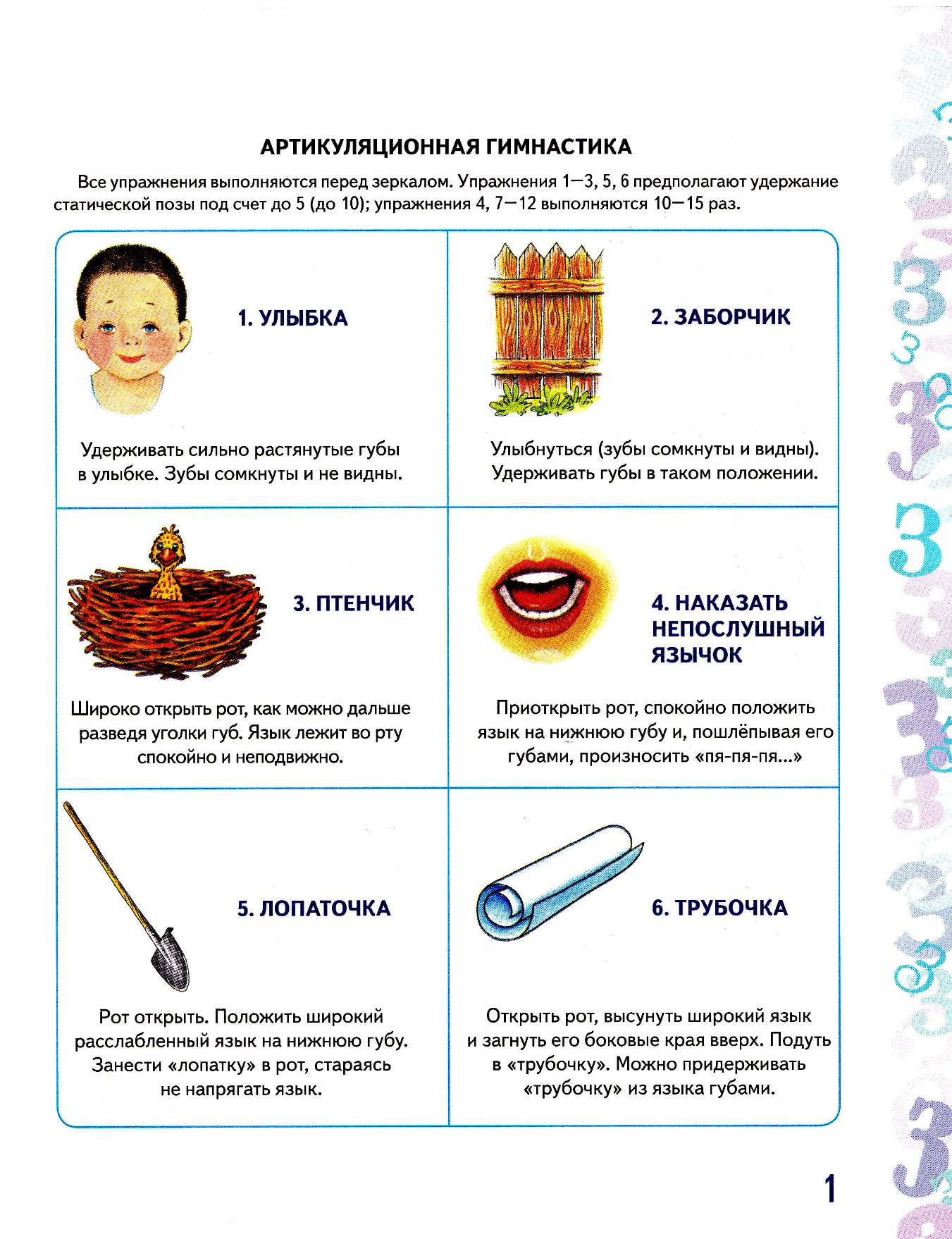 Воспитатели:Командирова Е.Ф.Гук М.Ф.Эта щетка для Андрейки,Чисти зубки поскорей-ка.Раз, два, три. Раз, два, три. Вот так зубки! Посмотри!По два движения указательным пальцем правой руки вдоль левой, потом правой щечки.Четыре движения горизонтально расположенным указательным пальцем правой руки вверх-вниз. Движения указательным пальцем правой руки вдоль губ.Упражнение «Улыбка» (развести губы и показать сжатые зубки).МячМячЭто мяч, круглый мяч,Красный мяч, гладкий мяч.Любит мячик прыгать вскачь.Вот так мяч, круглый мяч.«Рисуем» руками большой круг.Два раза «рисуем» полукруг.Четыре ритмичных прыжка на обеих ногах, руки на поясе.«Рисуем» руками большой круг.